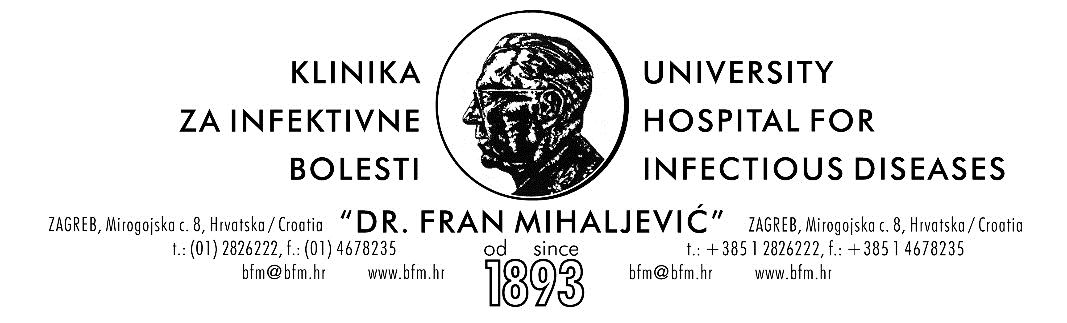 Dokumentacija za provedbu postupka jednostavne nabavePredmet nabave: Usluge održavanja i popravkaEvidencijski broj: 111/2022 JNPrva izmjena Dokumentacije – Rok za dostavu ponudeDruga izmjena Dokumentacije – Rok za dostavu ponudeU.br. 01-990-5-2022Zagreb, lipanj 2022.Podaci o NaručiteljuNaziv naručitelja: Klinika za infektivne bolesti “Dr. Fran Mihaljević”Sjedište naručitelja: Mirogojska cesta 8, 10000 ZagrebOIB: 47767714195Broj telefona: 01/2826-222  (centrala)Broj telefaksa: 01/2826-131Internetska adresa. www.bfm.hrAdresa elektroničke pošte: bfm@bfm.hr Podaci o osobi zaduženoj za kontaktIme i prezime: Josip Slobodić, mag. oec., Robert Horvat, univ. spec. oec., Filip Crnogorac, mag. oec.Broj telefona  01/2826-163; 01/2826-211Broj telefaksa 01/2826-131Adresa elektroničke pošte: nabava@bfm.hr Podaci o postupkuPredmet nabave: Usluga održavanja i popravkaEvidencijski broj nabave: 111/2022 JNCPV: 50000000-5 Usluge popravaka i održavanjaNakon okončanja postupka nabave: Sklopit će se ugovorRok isporuke: 30 dana od sklopljenog ugovora ili kraće sukladno roku navedenom u ponudbenom listu.       F.     Procijenjena vrijednost: 36.665,00 kn bez PDV-a*sukladno trenutnim potrebama Naručitelj provodi postupak jednostavne nabave za predmet nabave ukupne procijenjene vrijednosti od 15.630,00 kn bez PDV-aGrupe: Predmet nabave nije podijeljen u grupe.Odredbe o grupama (ako je predmet nabave podijeljen na grupe)Sukladno članku 204. stavak 3. Zakona o javnoj nabavi, ponuditelj može podnijeti ponudu za jednu ili obje grupe predmeta nabave.Za svaku grupu podnosi se posebna ponuda.Zajedničke dokumente (tražene dokaze sposobnosti - točka 5. ovih uputa) ponuditelj može uvezati u jednu ponudu, a ponudbeni list i troškovnik potrebno je dostaviti za svaku grupu za koju se ponuditelj javlja posebno. Ponuditelj za pojedinu grupu može dostaviti samo jednu ponudu.Podaci o predmetu nabaveKoličina: količina je iskazana u troškovniku.Troškovnik i specifikacije: Troškovnik se nalazi u zasebnom Excel dokumentu.Odredbe o troškovniku: Ponuditelji su dužni ispuniti troškovnik za cjelokupni predmet nabave odnosno cjelokupnu grupu nabave ako je predmet nabave podijeljen na grupe. Ponuditelj mora ispuniti sve tražene stavke (stupce i retke) iz troškovnika.Ponuditelj je obvezan u ponudi dostaviti u cijelosti popunjen Troškovnik iz kojeg mora biti vidljivo ispunjavanje svih zahtjeva koji se odnose na predmet nabave ili su s njim neposredno povezani.Ponuditelj popunjava troškovnik na način kako je traženo obrascem. Ponuditelj je u obvezi ispuniti troškovnik u skladu sa zahtjevima iz ove dokumentacije o nabavi te ne smije mijenjati tekst ili količine navedene u troškovniku. Ponuditelj treba popuniti priloženi troškovnik - upisati sve jedinične cijene stavaka i ukupne cijene stavaka, kao i cijenu ponude bez poreza na dodanu vrijednost.Ukoliko određenu stavku troškovnika ponuditelj neće naplaćivati, odnosno, ukoliko ju nudi besplatno ili je ista uračunata u cijenu neke druge stavke, ponuditelj je u troškovnicima za istu stavku obvezan upisati iznos „0,00“.Prilikom popunjavanja troškovnika, Ponuditelj ukupnu cijenu jedne stavke u grupi izračunava kao umnožak količine stavke po jedinici mjere koju je zadao (tražio) Naručitelj i jedinične cijene stavke bez poreza na dodanu vrijednost (u daljnjem tekstu: PDV) i upisuje ju u stupac „Iznos“. Zbroj svih ukupnih cijena stavki u grupi čini ukupnu cijenu ponude bez PDV-a za tu grupu. Posebno se iskazuje i ukupna cijena ponude sa PDV-om.Naručitelj je odredio jedinicu mjere za svaku pojedinu stavku, a naznačena je u stupcu troškovnika pod nazivom „Mjera“. Stupac „Jedinična cijena“ u troškovniku odnosi se na jediničnu cijenu po jedinici mjere.Ostale podatke koje naručitelj traži troškovnikom (npr. trgovački naziv proizvoda, zaštićeni naziv, naziv proizvođača, kataloške oznake, itd.) ponuditelj mora upisati točno i potpuno, a da se naručitelju omogući pretraga, kako na internetskim stranicama drugih institucija, tako i u dostavljenim dokazima tehničke i stručne sposobnosti koji se traže u dokumentaciji (primjerice, ako se u troškovniku traži unos kataloških oznaka, upisani podaci o kataloškom broju naručitelju moraju biti vidljivi u katalogu, bilo da se katalog dostavlja odmah uz ponudu, ili na traženje naručitelja nakon javnog otvaranja ponuda.Ponuđena roba mora u cijelosti zadovoljiti sve tražene specifikacije koje se nalaze u troškovniku, odnosno, ukoliko ponuditelj nudi drugi jednakovrijedan proizvod, isti treba imati karakteristike proizvoda na koji se naručitelj primjera radi pozvao. Jednakovrijedni proizvod mora zadovoljiti sve tražene karakteristike navedene u stavci troškovnika.Ako ponuditelj ne ispuni troškovnik u skladu sa navedenim u ovoj točki ili u troškovniku promijeni tekst, opis predmeta nabave, potrebne količine i slično, smatrat će se da je takav troškovnik nepotpun i nevažeći te će ponuda biti odbijena.Pregled prostora: Nije primjenjivo.Osnove za isključenje i dokaziOSNOVE ZA ISKLJUČENJEPonuditelj u postupku nabave mora dostaviti slijedeće dokaze o da ne posjeduje osnove za isključenje:Potvrda Porezne uprave o nepostojanju duga, ilivažeći jednakovrijedan dokument nadležnog tijela države sjedišta gospodarskog subjekta ili ako se u državi sjedišta gospodarskog subjekta ne izdaje potvrda nadležnog tijela ili jednakovrijedan dokument, gospodarski subjekt ili osoba ovlaštena po zakonu za zastupanje gospodarskog subjekta dostavlja izjavu pod prisegom ispred nadležne sudske ili upravne vlasti ili bilježnika ili nadležnog strukovnog ili trgovinskog tijela u državi sjedišta gospodarskog subjekta ili izjavu s ovjerenim potpisom kod bilježnika. Potvrda ne smije biti starija od 30 dana računajući do dana roka za dostavu ponuda. Ponuda Ponuditelja koji dostavi potvrdu Porezne Uprave stariju od 30 dana biti će odbijena.DOKAZI O SPOSOBNOSTIPonuditelj u postupku nabave mora dostaviti slijedeće dokaze o sposobnosti:Ponuditelj mora u postupku javne nabave dokazati svoj upis u sudski, obrtni, strukovni ili drugi odgovarajući registar države sjedišta gospodarskog subjekta. Dokumenti kojima se dokazuje sposobnost:Izvadak iz sudskog, obrtnog, strukovnog ili drugog odgovarajućeg registra države sjedišta kojim ponuditelj dokazuje upis u sudski, obrtni, strukovni ili drugi odgovarajući registar države sjedišta,ako se u državi sjedišta gospodarskog subjekta ne izdaje potvrda iz točke 1., gospodarski subjekt dostavlja izjavu s ovjerom potpisa kod nadležnog tijela.Popis ugovoraPopis ugovora o izvršenju stog ili sličnog predmeta nabave izvršenih u godini u kojoj je započeo postupak javne nabave i tijekom tri godine koje prethode toj godini. Popis ugovora sadrži iznos, datum izvršenja ugovora i naziv druge ugovorne strane. Ovim dokazom sposobnosti ponuditelj mora dokazati da je u godini u kojoj je započeo postupak javne nabave i tijekom tri godine koje prethode toj godini uredno izvršio najmanje dva (2) ugovora o isporuci predmeta nabave, a njihova zbrojena vrijednost mora biti minimalno u visini procijenjene vrijednosti predmeta nabave, odnosno grupa predmeta nabave ukoliko ponuditelj podnosi ponudu samo za pojedine grupe nabave.Podaci o angažiranim tehničkim stručnjacima ili tehničkim tijelimaGospodarski subjekt mora za izvršenje predmeta nabave imati zaposlenog minimalno 1 (jednog) servisera – stručnog djelatnika za obavljanje servisa klima komore, održavanje i popravak klima komoreZa dokazivanje Ponuditelj u ponudi dostavlja:Izjavu ponuditelja o raspolaganju zaposleni-kom/cima osposobljenim za obavljanje servisa klima komore, održavanje i popravak klima komoreSvi dokazi koji se dostavljaju mogu se dostaviti u neovjerenim preslikama.Odredbe o zajednici gospodarskih subjekata, podugovarateljima i oslanjanju na sposobnosti drugih gospodarskih subjekataU slučaju zajednice gospodarskih subjekata svaki pojedini član zajednice gospodarskih subjekatapojedinačno dokazuje da:nije u jednoj od situacija zbog koje se gospodarski subjekt isključuje iz postupka javne nabave (osnove za isključenje) – sukladno ovoj Dokumentaciji o nabavi,skupno (zajednički) dokazuju da:ispunjavaju tražene kriterije za kvalitativni odabir gospodarskog subjekta (dokaze sposobnosti) sukladno ovoj Dokumentaciji o nabavi.Ukoliko ponuditelj namjerava dati dio ugovora o javnoj nabavi u podugovor jednom ili više podugovaratelja, za svakog podugovaratelja sepojedinačno dokazuje da:nije u jednoj od situacija zbog koje se gospodarski subjekt isključuje ili može isključiti iz postupka javne nabave (obvezne i ostale osnove za isključenje) – sukladno ovoj Dokumentaciji o nabavi.Radi dokazivanja tehničke i stručne sposobnosti Ponuditelj se može osloniti na sposobnost drugih subjekata, bez obzira na pravnu prirodu njihova međusobnog odnosa. U tom slučaju, Ponuditelj mora dokazati Naručitelju da će imati na raspolaganju potrebne resurse za izvršenje ugovora u obliku:Izjave Ponuditelja da će svoje resurse staviti na raspolaganje Ponuditelju za izvršenje predmeta nabave iliUgovora o poslovnoj suradnji za izvršenje predmeta nabaveIzjava o stavljanju resursa na raspolaganje ili Ugovor/Sporazum o poslovnoj/tehničkoj suradnji mora minimalno sadržavati:naziv i sjedište gospodarskog subjekta koji ustupa resurse te naziv i sjedište ponuditelja kojem ustupa resurse,jasno i točno navedene resurse koje stavlja na raspolaganje te način na koji se stavljaju na raspolaganje u svrhu izvršenja ugovora,potpis ovlaštene osobe gospodarskog subjekta koji stavlja resurse na raspolaganje, odnosno u slučaju Ugovora/sporazuma o poslovnoj suradnji potpis i pečat ugovornih strana.Naručitelj će provjeriti postoje li osnove za isključenje sukladno ovoj Dokumentaciji o nabavi kod subjekta na čiju se sposobnost Ponuditelj oslanja te ispunjava li subjekt na čiju se sposobnost Ponuditelj oslanja relevantne kriterije za odabir sukladno ovoj Dokumentaciji o nabavi.Naručitelj će od Ponuditelja zahtijevati da u primjerenom roku ne kraćem od 5 dana zamijeni subjekt na čiju se sposobnost oslonio radi dokazivanja kriterija za odabir ako, utvrdi da kod tog subjekta postoje osnove za isključenje ili da ne udovoljava relevantnim kriterijima za odabir.Pod istim uvjetima, zajednica gospodarskih subjekata može se osloniti na sposobnost članova zajednice ili drugih subjekata.Gospodarski subjekt se može osloniti na sposobnost drugih subjekata radi dokazivanja ispunjavanja kriterija koji su vezani uz obrazovne i stručne kvalifikacije i stručno iskustvo samo ako će ti subjekti pružati usluge ili izvoditi radove za koje se ta sposobnost traži.Provjera ponuditeljaPrije donošenja odluke o odabiru, Naručitelj može od najpovoljnijeg ponuditelja pisanim putem zatražiti dostavu izvornika ili ovjerenih preslika svih dokumenata koji su bili traženi. Ako je gospodarski subjekt već u ponudi dostavio određene dokumente u izvorniku ili ovjerenoj  preslici, nije ih obvezan ponovo dostavljati.Za potrebe dostavljanja dokumenata iz stavka 1. ove točke Naručitelj daje primjereni rok od pet dana od dana dostave zahtjeva.Izvornici ili ovjerene preslike dokumenata iz stavka 1. ovoga članka ne moraju odgovarati prethodno dostavljenim  neovjerenim preslikama dokumenata, primjerice u pogledu datuma izdavanja, odnosno starosti, ali njima ponuditelj mora dokazati da i dalje ispunjava uvjete koje je Naručitelj odredio u postupku nabave.Ako najpovoljniji ponuditelj u određenom roku ne dostavi sve tražene izvornike ili ovjerene preslike dokumenata iz stavka 1. ove točke i/ili ne dokaže da i dalje ispunjava uvjete koje je odredio Naručitelj, Naručitelj će isključiti takvog ponuditelja odnosno odbiti njegovu ponudu.U navedenom slučaju Naručitelj će ponovo izvršiti rangiranje ponuda prema kriteriju za  odabir ne uzimajući u obzir ponudu ponuditelja kojeg je isključio odnosno ponuditelja čiju je ponudu odbio te pozvati novog najpovoljnijeg ponuditelja da dostavi traženo.VAŽNO! Sadržaj ponudePonuditelji ponudu predaju u izvorniku, sa OBVEZNIM sadržajem i prilozima:Ponudbeni list - u cijelosti ispunjen, ovjeren i potpisan – obrazac se nalazi u prilogu ove dokumentacijeTroškovnik - u cijelosti ispunjen, ovjeren i potpisan – obrazac se nalazi u prilogu ove dokumentacije kao zasebna excel datotekaDokazi iz točke 5Izjava o necjenovnom kriteriju za bodovanje (ako je traženo ovom Dokumentacijom)Napomena (ako je predmet nabave podijeljen na grupe): Za svaku grupu podnosi se posebna ponuda.Zajedničke dokumente (tražene dokaze sposobnosti - točka 5. ovih uputa) ponuditelj može uvezati u jednu ponudu, a ponudbeni list i troškovnik potrebno je dostaviti za svaku grupu za koju se ponuditelj javlja posebno.Način određivanja cijene ponudeCijena ponude izražava se za cijeli predmet nabave odnosno grupu, ako je predmet nabave podijeljen na grupe. U cijenu trebaju biti uračunati svi zavisni troškovi bez PDV-a, koji se iskazuje zasebno iza cijene.Ukupnu cijenu ponude čini cijena ponude s PDV-om.Ponuditelj je dužan ponuditi, tj. upisati jedinične cijene i ukupne cijene za svaku stavku na način kako je to određeno u troškovniku, te cijenu ponude bez PDV-a, PDV i ukupnu cijenu ponude s PDV-om.Ponuditelj mora iskazati cijenu izraženu u hrvatskim kunama u apsolutnom iznosu na najviše dvije decimale. Navedeno se odnosi na jediničnu cijenu, cijenu pakiranja i ukupnu cijenu bez i sa PDV-om.U cijenu ponude bez poreza na dodanu vrijednost moraju biti uračunati svi troškovi i popusti.Cijena ponude piše se brojkama.Ako je cijena najpovoljnije ponude veća od procijenjene vrijednosti nabave naručitelj može nakon isteka roka za dostavu ponude poništiti postupak javne nabave ukoliko nema ili neće imati osigurana sredstva, sukladno čl. 298. st. 1 t. 9. ZJN 2016.Javni naručitelj može koristiti pravo na pretporez te sukladno čl. 294. ZJN 2016 uspoređuje cijene dostavljenih ponuda bez PDV-a.Ako ponuda sadržava računsku pogrešku ili ako se čini da je ponuda izuzetno niska, javni naručitelj će, sukladno čl. 289., čl. 293. i čl. 294. ZJN 2016 te čl. 31. Pravilnika, od ponuditelja zatražiti objašnjenje ili prihvat ispravka računske pogreške, a ponuditelj je dužan odgovoriti u roku od pet dana od dana zaprimanja zahtjeva.Cijena ponude je nepromjenjiva za vrijeme trajanja ugovora o javnoj nabavi. Ponuditelj treba ispuniti jediničnim cijenama sve stavke navedene u troškovniku.Ako ponuditelj nije u sustavu poreza na dodanu vrijednost ili je predmet nabave oslobođen poreza na dodanu vrijednost, na mjesto predviđeno za upis cijene ponude s porezom na dodanu vrijednost, upisuje se isti iznos kao što je upisan na mjestu predviđenom za upis ponude bez poreza na dodanu vrijednost, a mjesto predviđeno za upis iznosa poreza na dodanu vrijednost ostavlja se prazno.Odabir za kriterij je ekonomski najpovoljnija ponuda (100% kriterija čini cijena).Odnos cjenovnog i necjenovnog dijela ponude: Bodovi se zaokružuju na dvije decimale.Način izrade i dostave ponudePonuda se izrađuje na način da čini cjelinu i uvezuje na način da se onemogući naknadno vađenje ili umetanje listova.Ponuda se piše neizbrisivom tintom. Ispravci u ponudi moraju biti izrađeni na način da su vidljivi. Ispravci moraju uz navod datuma ispravka biti potvrđeni potpisom ponuditelja.Ponuda se dostavlja na hrvatskom jeziku, pisana latiničnim pismom, osim gdje je Naručitelj izričito dozvolio upotrebu stranog jezika. Pri izradi ponude gospodarski subjekt se mora pridržavati zahtjeva i uvjeta iz dokumentacije o nabavi te ne smije mijenjati ni nadopunjavati tekst dokumentacije o nabavi, tražene uvjete iz obrazaca, ponudbenog lista ili troškovnika.Ponuda mora biti uvezana jamstvenikom u nerastavljivu cjelinu. Uvezanu ponudu potrebno je zapečatiti stavljanjem naljepnice na krajeve jamstvenika te otisnuti žig Ponuditelja.Ponuditelj podnosi ponudu poštom preporučeno ili neposrednom dostavom na adresu naručitelja: Klinika za infektivne bolesti „Dr. Fran Mihaljević“, Mirogojska cesta 8, 10000 Zagreb.Ponuda se dostavlja u zatvorenoj omotnici. Na omotnici ponude mora biti naznačeno: Naziv i adresa naručiteljaNaziv i adresa ponuditeljaEvidencijski broj nabavePredmet nabaveNaznaka „NE OTVARAJ“.Zbog trenutne situacije uzrokovane javnozdravstvenim hitnim stanjem zbog pandemije COVID 19 virusa (koronavirusa), bez obzira na način izrade ponude naznačen u točki 10. Dokumentacije o nabavi, ponude se predaju isključivo na e-mail nabava@bfm.hr zaključno do propisanog roka.Ponude poslane nakon navedenog roka neće biti razmatrane.Sve dokumente koji se u Dokumentaciji traže, a u ponudi se moraju predati u originalu, Ponuditelji dostavljaju skenirane u jednom pdf dokumentu.Rok valjanosti ponudeRok valjanosti ponude je najmanje 60 dana od krajnjeg roka za dostavu ponuda.Rok za dostavu ponuda21.06.2022. godine do 12:00 sati, bez obzira na način dostave. Ponude zaprimljene nakon tog roka Naručitelj neće razmatrati te će biti vraćene ponuditelju neotvorene.Za vrijeme roka za dostavu ponuda, Ponuditelji mogu zatražiti objašnjenja i izmjene vezane uz Poziv na dostavu ponude, a najkasnije prethodni dan do 12:00h prije dana u kojem je rok za dostavu ponuda. Objašnjenja i izmjene se traže pisanim putem na e-mail adresu: nabava@bfm.hr Zbog trenutne situacije uzrokovane javnozdravstvenim hitnim stanjem zbog pandemije COVID 19 virusa (koronavirusa), bez obzira na način dostave naznačen u točki 10. Dokumentacije o nabavi, ponude se predaju isključivo na e-mail nabava@bfm.hr zaključno do propisanog roka.Ponude poslane nakon navedenog roka neće biti razmatrane.Sve dokumente koji se u Dokumentaciji traže, a u ponudi se moraju predati u originalu, Ponuditelji dostavljaju skenirane u jednom pdf dokumentu.Izmjene i dopuneNaručitelj tijekom roka za dostavu ponuda ima pravo izmijeniti Dokumentaciju o nabavi i troškovnike samoinicijativno ili temeljem upita/ prijedloga zainteresiranog ponuditelja.Ponuditelj može do isteka roka za dostavu ponuda dostaviti izmjenu i/ili dopunu ponude.Izmjena i/ili dopuna ponude dostavlja se na isti način kao i osnovna ponuda s obveznom naznakom da se radi o izmjeni i/ili dopuni ponude.Ponuditelj može do isteka roka za dostavu ponude odustati od svoje dostavljene ponude. Izmjena i/ili dopuna ponude i odustajanje od ponude izvršava se dostavom nove ponude uz dodatnu naznaku na zatvorenoj omotnici/paketu – „Izmjena  ili dopuni dijela ponude koji se dostavlja odvojeno“.Uvjeti plaćanja Ne odobrava se avansno plaćanje. Naručitelj će plaćanje obaviti u roku do najkasnije 60 dana od dana primitka računa u elektroničkom obliku temeljem Zakona o elektroničkom izdavanju računa u javnoj nabavi (Narodne novine, broj: 94/2018) prema cijenama iz ponude s naznakom naziva ugovora (narudžbenice), s pozivom na klasu i urudžbeni broj ugovora. Prilog računu mora biti Zapisnik o primopredaji. Predujam je isključen, kao i traženje sredstava osiguranja plaćanja. Plaćanje se obavlja na IBAN odabranog ponuditelja.Prilozi računu se dostavlja na adresu naručitelja: Klinika za infektivne bolesti „dr. Fran Mihaljević“, 10 000 Zagreb. Naručitelj, temeljem članka 6. i članka 7. Zakona o elektroničkom izdavanju računa u javnoj nabavi, omogućio je prihvat elektronički izdanih računa.Navod o obveznom neposrednom plaćanju podugovarateljimaJavni naručitelj će neposredno plaćati podugovaratelju za dio ugovora koji je isti izvršio osim ako ugovaratelj dokaže da su obveze prema podugovaratelju za taj dio ugovora već podmirene.Ugovaratelj mora svom računu ili situaciji priložiti račune ili situacije svojih podugovaratelja koje je prethodno potvrdio.JamstvaJamstvo za ozbiljnost ponudeNaručitelj ovom Dokumentacijom ne traži jamstvo za ozbiljnost ponude.Jamstvo za uredno ispunjenje ugovoraNaručitelj ovom Dokumentacijom ne traži jamstvo za uredno ispunjenje ugovora.Jamstvo za otklanjanje nedostataka u jamstvenom rokuNaručitelj ovom Dokumentacijom ne traži jamstvo za otklanjanje nedostataka u jamstvenom roku.Prilog 1. – Ponudbeni list	                                                      Potpisivanjem ponude, ponuditelj prihvaća sve uvjete iz Dokumentacije te se u slučaju odabira njegove ponude obvezuje izvršiti predmet nabave u skladu s tim odredbama i za cijene navedene u ponudi i troškovnik Usluge održavanja i popravka, Ev.broj: 111/2022 JNPONUDA broj  __________________ GRUPA (ako je primjenjivo)   ______________________________________________ Rok isporuke: Preuzimamo obvezu, ukoliko naša ponuda bude odabrana, izvršiti traženo u roku od ………..……..dana, odnosno ne dužem od 30 dana od dana poslane narudžbe o nabavi ili obostrano potpisnog ugovora.  Rok valjanosti ponude:  ………………………………………………(minimalan rok određen u Dokumentaciji)            Ponuditelj:		                                                                                M.P	               ______________________						   (potpis ovlaštene osobe za zastupanje)U  ____________________________,  ____________ 2022. god. * Napomena: Ako ponuditelj nije u sustavu poreza na dodanu vrijednost ili je predmet nabave oslobođen poreza na dodanu vrijednost, u ponudbenom listu, na mjesto predviđeno za upis cijene ponude s porezom na dodanu vrijednost, upisuje se isti iznos kao što je upisan na mjestu predviđenom za upis cijene ponude bez poreza na dodanu vrijednost, a mjesto predviđeno za upis iznosa poreza na dodanu vrijednost ostavlja se prazno.Prilog 2. – PRIJEDLOG UGOVORA___________________,______________________, __________________________o (u daljnjem tekstu: Izvršitelj)iKlinika za infektivne bolesti «Dr.Fran Mihaljević» Zagreb, Mirogojska 8, OIB 47767714195, koju zastupa ravnateljica prof. dr. sc. Alemka Markotić, dr. med. (u daljnjem tekstu:  Naručitelj) sklapajuUGOVORUSLUGA ODRŽAVANJA I POPRAVKA  111/2022 JNPREDMET UGOVORAČlanak 1. Ugovorne strane sklapaju ovaj ugovor na temelju ponude Izvršitelja broj _______ od ________ dostavljene u sklopu nadmetanja jednostavne nabave broj 111/2022 JN za predmet nabave: Usluga održavanja i popravka.Navedena ponuda Izvršitelja čini sastavni dio ovog ugovora.Detaljan opis predmeta nabave iskazan je u Troškovniku i Tehničkim karakteristikama koji čine sastavni dio ovog Ugovora.MJESTO IZVRŠENJA USLUGEČlanak 2.Mjesto isporuke je Klinika za infektivne bolesti „Dr. Fran Mihaljević“, Mirogojska cesta 8, 10000 Zagreb.VRIJEDNOST UGOVORAČlanak 3.Ugovorena vrijednost za predmet nabave iz članka 1. ovog Ugovora fiksna je i nepromjenjiva, u iznosu od ___________ kn bez PDV-a, odnosno _____________ kn s PDV-om.Pored ukupne vrijednosti iskazane su i jedinične cijene sukladno Troškovniku.ROKOVIČlanak 4.Ugovor se sklapa na razdoblje od _____ dana od dana obostranog potpisa ugovora, odnosno ugovor će se smatrati ispunjenim i prije proteka navedenog roka, ukoliko predmet Ugovora naveden u čl. 1. ovog Ugovora bude izvršen u cijelosti.U slučaju prekoračenja ugovorenog roka dobave opreme, a uzrokovano zbog propusta Izvršitelja, Izvršitelj će snositi sve nastale troškove uključujući i troškove Naručitelja.PRAVA I OBVEZE IZVRŠITELJAČlanak 5.Izvršitelj se obvezuje da će prema uvjetima ovog Ugovora, odabranoj ponudi, te zahtjevima iz dokumentacije za nadmetanje, vršiti uslugu iz članka 1. ovog Ugovora, a sve u skladu s Ugovorom, Tehničkom dokumentacijom, važećim propisima, zakonima, standardima, tehničkim normativima i pravilima struke. Izvršitelj se obvezuje nakon izvršenja usluge, a na temelju Zapisnika o primopredaji, ispostaviti Naručitelju elektronički račun. Elektronički račun mora sadržavati sve obvezne osnovne elemente sukladno posebnom propisu kojim se uređuje izdavanje, slanje, zaprimanje, obrada i pohrana elektroničkog računa.Račun koji nije u skladu s ugovornim odredbama Naručitelj će odmah vratiti Izvršitelju. Na elektroničkom računu Izvršitelj mora navesti broj Ugovora na temelju kojeg je ispostavio Naručitelju elektronički račun. Izvršitelj je obvezan uz elektronički račun priložiti potpisanu otpremnicu i Zapisnik o primopredaji.Ukoliko Izvršitelj ne bude u mogućnosti izvršiti uslugu u roku, količini, kvaliteti ili po cijenama navedenim u Ponudi u prilogu ovog Ugovora dužan je o tome odmah dostaviti pisanu obavijest Naručitelju.PRIMOPREDAJAČlanak 6.Nakon izvršenja usluge, Izvršitelj će Naručitelju izdati zapisnik o primopredaji, te jamstveni(e) list(ove) za isporučenu robu.Od trenutka potpisivanja Zapisnika o primopredaji teku jamstveni rokovi.PRAVA I OBVEZE NARUČITELJAČlanak 7.Naručitelj se obvezuje ispostavljeni elektronički račun platiti u roku najkasnije 60 dana od dana primitka elektroničkog računa.Ukoliko Naručitelj vraća ispostavljeni račun, prema čl. 5, rok plaćanja teče po primitku ispravnog elektroničkog računa.Ugovorne strane sporazumno utvrđuju da Izvršitelj neće moći svoje potraživanje prema Naručitelju prenijeti na drugoga bez prethodne pisane suglasnosti Naručitelja.RASKID UGOVORAČlanak 8.Naručitelj zadržava pravo jednostranog raskida Ugovora ukoliko Izvršitelj:ne izvrši uslugu u roku određenom ovim ugovoromizvrši uslugu koja nema ugovorenu kvalitetu i karakteristikene pridržava se cijena navedenih u ponudi koja je sastavni dio ovog ugovoraako iz najviše dva pisana prigovora Naručitelja proizlazi da Izvršitelj nemarno i nekvalitetno izvršava obveze iz ovog UgovoraUgovor se raskida pisanom izjavom koju ugovorna strana koja raskida Ugovor dostavlja drugoj ugovornoj strani. U pisanoj izjavi mora biti naznačen temelj prema kojem se traži raskid Ugovora. Rok za raskid ugovora je 15 (petnaest) dana od dana predaje pošti preporučeno s povratnicom pisane izjave o raskidu ugovora.Naručitelj zadržava pravo raskida ugovora bez naknade.Ako ugovorne strane sporazumno raskinu Ugovor, tim sporazumom će riješiti i sva sporna pitanja nastala raskidom Ugovora.UGOVORNA KAZNAČlanak 9.Izvršitelj se potpisom ugovora obvezuje na plaćanje ugovorne kazne u iznosu od 1% od vrijednosti ugovorene robe bez PDV-a ukoliko se utvrdi da nije izvršio uslugu ugovorene kvalitete ili ako ju je neuredno izvršio.Ukoliko krivnjom Izvršitelja dođe do prekoračenja ugovorenog roka, Naručitelj ima pravo od Izvršitelja naplatiti ugovorenu kaznu u visini od 1‰ (jednog promila) od ukupno ugovorenog iznosa za svaki dan prekoračenja roka, s tim da sveukupna kazna ne može biti veća od 1% (jedan posto) ugovorene vrijednosti robe bez PDV-a.Naručitelj može zahtijevati ugovornu kaznu zbog zakašnjenja, odnosno neurednog ispunjenja kad je primio ispunjenje obveze, ako je prilikom primopredaje bez odgađanja obavijestio Izvršitelja da zadržava svoje pravo na ugovornu kaznu. Ukoliko je Naručitelj pretrpio štetu veću od iznosa ugovorne kazne iz stavka 1. i 2. ovog članka Naručitelj ima pravo zahtijevati razliku do potpune naknade štete.Izvršitelj je obvezan u roku od sedam (7) dana od primitka pisanog zahtjeva Naručitelja platiti ugovornu kaznu. Naplata ugovorne kazne se može izvršiti na način odbijanja iznosa ugovorne kazne od fakturiranog iznosa za isporučenu robu, odnosno odabrani Izvršitelj može za odgovarajući iznos ugovorne kazne umanjiti iznos računa koji ispostavlja Naručitelju za isporučenu robu.VIŠA SILAČlanak 10.Izvršitelj ne podliježe ugovornim kaznama i raskidu ugovora zbog neizvršavanja ugovorenih obveza, ako je njegovo kašnjenje ili drugi propust u izvršavanju obveza rezultat više sile.Ako dođe do situacije više sile Izvršitelj mora odmah u pisanom obliku izvijestiti Naručitelja o takvom stanju i njegovom uzroku. Ako Naručitelj u pisanom obliku ne zatraži drugačije, Izvršitelj nastavlja ispunjavati svoje obveze u mjeri u kojoj je to realno izvodljivo i nastoji naći sve realne načine za izvršenje obveza iz ugovora koje ne spriječava viša sila.PRIJELAZNE I ZAVRŠNE ODREDBEČlanak 11.Za sva druga prava i obveze iz ovog Ugovora, a koje stranke nisu ugovorile primjenjivat će se odredbe Zakona o obveznim odnosima.Članak 12.Eventualne sporove vezane uz provedbu ovog Ugovora, ugovorne strane će pokušati riješiti sporazumno, a u slučaju nemogućnosti postizanja sporazuma priznaju nadležnost stvarno nadležnog suda u Zagrebu.Članak 13.Ugovor je sklopljen kada ga potpišu ovlašteni predstavnici obje ugovorne strane.Članak 14.Ovaj Ugovor sklopljen je u četiri (4) istovjetna primjerka, od kojih svaki ima dokazanu snagu izvornika, po dva (2) za svaku ugovornu stranu.ur.br. xxx-xxx-xxxU Zagrebu, xxx.xxx.xxx Izvršitelj:	                                                                                           Naručitelj:                      Direktor                                                                                                      Ravnateljica                                                                                               prof. dr. sc. Alemka Markotić, dr. med.PonudaKriterijPostotakMaksimalan broj bodova-Cijena100,00%100,00Necjenovni dioNije traženo0,00%0,00MAKSIMALNO UKUPNOMAKSIMALNO UKUPNO100,00%100,00Javni naručitelj: Klinika za infektivne bolesti „Dr. Fran Mihaljević“SjedišteMirogojska cesta 8, 10000 ZagrebOIB47767714195Broj telefona01 2826 130Broj faksa01 2826 131E-mailnabava@bfm.hrNaziv ponuditelja:Naziv ponuditelja:Adresa sjedišta :Adresa sjedišta :OIB :OIB :Broj računa :Broj računa :u sustavu PDV-a :            da                      ne                                   (zaokružiti) Telefon:Telefon:Telefaks:Telefaks:E-mail:E-mail:Adresa za dostavu pošte:Adresa za dostavu pošte:Kontakt osoba/e:Kontakt osoba/e:CIJENA PONUDE ( kn bez PDV-a)slovimaIZNOS  PDV-aCIJENA PONUDE ( kn sa PDV-om)slovima